                           ÇANKIRI KARATEKİN ÜNİVERSİTESİ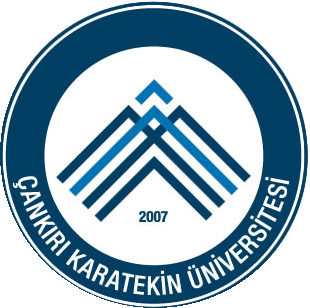 MESLEK YÜKSEKOKULU2013-2014 EĞİTİM-ÖĞRETİM YILI 2.SINIF DANIŞMAN  ÖĞRETİM ELEMANI İSİM LİSTESİBÖLÜMÜPROGRAMISINIFIŞUBESİDANIŞMAN ÖĞR.ELM.BİLGİSAYARTEKNOLOJİLERİBilgisayar Prog.1.Ö.2.SınıfA-BÖğr.Gör.  Halis SERT BİLGİSAYARTEKNOLOJİLERİBilgisayar Prog.2.Ö.2.SınıfA-BÖğr.Gör.  Şener ESKİ ELEKTRONİK VE OTOMASYON BÖLÜMÜElektronik Tek. Prog.1.Ö 2.SınıfA-BÖğr.Gör. Orhan ZORERELEKTRONİK VE OTOMASYON BÖLÜMÜElektronik Tek. Prog.2.Ö 2.SınıfA-BÖğr.Gör. Orhan ZORERELEKTRONİK VE OTOMASYON BÖLÜMÜElektronik Hab. Prog.1.Ö.2.SınıfA-BÖğr.Gör. Derya DAĞELEKTRONİK VE OTOMASYON BÖLÜMÜElektronik Hab. Prog.2.Ö.2.SınıfA-BYrd.Doç.Dr. Musa Faruk ÇAKIRELEKTRONİK VE OTOMASYON BÖLÜMÜMekatronik Prog.1.Ö.2.SınfA-BYrd.Doç.Dr. İsmail TOPALOĞLUELEKTRONİK VE OTOMASYON BÖLÜMÜMekatronik Prog.2.Ö.2.SınfA-BYrd.Doç.Dr. Fatih KORKMAZELEKTRİK VE  ENERJİ BÖLÜMÜElektrik Prog.1.Ö.2.SınıfA-BÖğr. Gör. Turgay TAŞKINELEKTRİK VE  ENERJİ BÖLÜMÜElektrik Prog.2.Ö.2.SınıfA-BUzman Sedat ERSÖZELEKTRİK VE  ENERJİ BÖLÜMÜİklimlendirme ve Soğutma Teknolojisi Prog.1.Ö.2.SınıfA-BÖğr.Gör. Murat ALTUNELEKTRİK VE  ENERJİ BÖLÜMÜİklimlendirme ve Soğutma Teknolojisi Prog.2.Ö.2.SınıfA-BUzman Emrah ŞAHİNMAKİNE VE  METAL TEKNOLOJİLERİ  BÖLÜMÜMakine Prog.1.Ö.2.SınıfA-BÖğr.Gör. İsmail ÇAMMAKİNE VE  METAL TEKNOLOJİLERİ  BÖLÜMÜMakine Prog.2.Ö.2.SınıfA-BÖğr.Gör. Hadi BİLİRİNŞAAT BÖLÜMÜİnşaat Teknolojisi Prog.1.Ö.2.SınıfA-BÖğr.Gör. Doğan DEMİRANİNŞAAT BÖLÜMÜİnşaat Teknolojisi Prog.2.Ö.2.SınıfA-BDoç.Dr. Senayi DÖNMEZMALZEME VE MALZEME  İŞLEME TEKNOLOJİLERİ BÖLÜMÜMobilya ve Dekorasyon Prog.1.Ö.2.SınıfA-BÖğr.Gör.  Eyüp AKSOYMUHASEBEVE VERGİ BÖLÜMÜMuh. ve Vergi Uyg. Prog.1.Ö.2.SınıfAÖğr.Gr.  Murat KORKMAZ MUHASEBEVE VERGİ BÖLÜMÜMuh. ve Vergi Uyg. Prog.1.Ö.2.SınıfBÖğr.Gör.Süleyman DÖNERTAŞ MUHASEBEVE VERGİ BÖLÜMÜMuh. ve Vergi Uyg. Prog.2.Ö.2.SınıfAÖğr.Gr.  Murat KORKMAZMUHASEBEVE VERGİ BÖLÜMÜMuh. ve Vergi Uyg. Prog.2.Ö.2.SınıfBÖğr.Gör.Süleyman DÖNERTAŞYÖNETİM VE ORGANİZASYON BÖLÜMÜİşletme Yönetimi Prog.1.Ö.2.SınıfAÖğr.Gör. Semih ÇELEBİYÖNETİM VE ORGANİZASYON BÖLÜMÜİşletme Yönetimi Prog.1.Ö.2.SınıfBÖğr.Gör. Rıfat KARAKUŞYÖNETİM VE ORGANİZASYON BÖLÜMÜİşletme Yönetimi Prog.2.Ö.2.SınıfA-BÖğr.Gör. Selim CENGİZOTEL, LOKANTA VE İKRAM  HİZMETLERİ  BÖLÜMÜTurizm ve Otel İşlet. Prog.1.Ö.2.SınıfA-BÖğr.Gör.Ercan  KARAÇAROTEL, LOKANTA VE İKRAM  HİZMETLERİ  BÖLÜMÜTurizm ve Otel İşlet. Prog.2.Ö.2.SınıfA-BÖğr.Gör.Ercan  KARAÇAROTEL, LOKANTA VE İKRAM  HİZMETLERİ  BÖLÜMÜWAİARİKİ DanışmanlığıÖğr.Gör. Mikail KARAFİNANS, BANKACILIK VE SİGORTACILIK BÖLÜMÜBankacılık  ve Sigortacılık Prog.1.Ö.2.SınıfA-BÖğr.Gör. Şeyma  YILMAZ